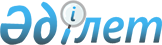 О признании утратившим силу решение Егиндыкольского районного маслихата от 30 июня 2014 года № 5С28-3 "Об установлении повышенных на двадцать пять процентов должностных окладов и тарифных ставок специалистам в области социального обеспечения, образования, культуры и ветеринарии, являющимся гражданскими служащими и работающим в сельской местности"Решение Егиндыкольского районного маслихата Акмолинской области от 15 января 2016 года № 5С41-6      В соответствии с Законом Республики Казахстан от 23 января 2001 года "О местном государственном управлении и самоуправлении в Республике Казахстан" и на основании проведения правового мониторинга Егиндыкольский районный маслихат РЕШИЛ:

      1. Признать утратившим силу решение Егиндыкольского районного маслихата от 30 июня 2014 года № 5С28-3 "Об установлении повышенных на двадцать пять процентов должностных окладов и тарифных ставок специалистам в области социального обеспечения, образования, культуры и ветеринарии, являющимся гражданскими служащими и работающим в сельской местности" (зарегистрировано в Реестре государственной регистрации нормативных правовых актов от 21 июля 2014 года № 4286, опубликовано от 21-28 июля 2014 года в районной газете "Егіндікөл").

      2. Настоящее решение вводится в действие со дня подписания.


					© 2012. РГП на ПХВ «Институт законодательства и правовой информации Республики Казахстан» Министерства юстиции Республики Казахстан
				
      Председатель сессии
районного маслихата

Р.Муллаянов

      Секретарь районного маслихата

Р.Муллаянов
